Universidad de LimaFacultad de Carrera de 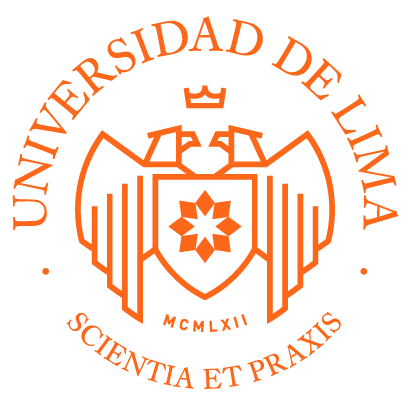 Código AsesorLima – PerúTÍTULO DEL TRABAJO EN INGLÉSTABLA DE CONTENIDORESUMEN	ivABSTRACT	vINTRODUCCIÓN	11.	CAPACIDAD TÉCNICA	22.	CAPACIDAD DE GESTIÓN	33.	APRENDIZAJE CONTINUO	44.	CONDUCTA ÉTICA	55.	LECCIONES APRENDIDAS	66.	GLOSARIO DE TÉRMINOS	7REFERENCIAS	8BIBLIOGRAFÍA	9RESUMEN Descripción sintética del trabajo de suficiencia profesional bajo el enfoque del cumplimiento de los objetivos educacionales del egresado de la carrera (peos, por sus siglas en inglés), se recomienda un máximo de 300 palabras y la no inclusión de referencias. resumen de los retos enfrentados, recomendaciones finales y lecciones aprendidas del bachiller. Palabras clave: son palabras claves que identifican a los temas considerados en el trabajo de suficiencia profesional, máximo 7. estas palabras servirán en la búsqueda bibliográfica posterior, en este rubro solo se pide una lista de palabras sin definiciones. Palabras clave: Listado de palabras clave, en inglés. ABSTRACTEs la traducción al inglés del resumen del ítem anterior.Keywords: Listado de palabras clave, en inglés. INTRODUCCIÓN Descripción sintética del informe su trayectoria profesional CAPACIDAD TÉCNICA El bachiller debe ser capaz de crear soluciones a las necesidades de la organización basados en tecnologías de información y en su capacidad para integrar conocimientos de matemáticas y física, principios de ingeniería, el análisis estadístico y probabilístico, así como sus habilidades de cómputo. En la documentación presentada debe demostrar su capacidad de establecer una trazabilidad entre las necesidades del negocio, los requerimientos establecidos y los productos/servicios generados durante en los cargos desempeñados en su trayectoria profesional. Así como la cuantificación del impacto positivo o negativo de los mismos a partir de las necesidades y requerimientos establecidos. Debe ser capaz de justificar y explicar las tecnologías seleccionadas para la implementación de los productos y/o servicios tecnológicos desplegados, considerando los requerimientos y las necesidades del negocio.CAPACIDAD DE GESTIÓN El bachiller es capaz de liderar o ser miembros proactivos de equipos que desarrollan soluciones factibles y eficaces para problemas de la organización, ejerciendo para ello el pensamiento crítico junto con habilidades profesionales y de comunicación. Documentar la estrategia y resultados de los proyectos a su cargo o de su cargo profesional, incidiendo en los indicadores de gestión y control. Debe de ser capaz de cuantificar el resultado general de cada uno de los proyectos dentro de la organización y su estado actual, así como la necesidad y/o el requerimiento por el cual cada proyecto fue planificado y ejecutado. APRENDIZAJE CONTINUO El bachiller debe poseer capacidades para el aprendizaje permanente a fin de mejorar sus habilidades técnicas y de gestión. Demostrar el crecimiento profesional con el fin de mejorar las habilidades técnicas y de gestión. Evidenciar si este crecimiento profesional fue proactivo o determinado por las exigencias del proyecto en el cual participó. Así como si el crecimiento profesional es sostenible, es decir, si mantiene una línea o vigencia tecnológica que va de acuerdo con las actividades que desarrolla actualmente o solo fueron motivados durante una temporalidad específica.CONDUCTA ÉTICA El bachiller tiene la capacidad de reconocer y seguir las normas profesionales, teniendo en cuenta las responsabilidades éticas, sociales y profesionales. Documentar el manejo de la confidencialidad de la información manipulada a lo largo de la experiencia profesional, manejo de relaciones con proveedores y otros stakeholders de proyectos. Tomar como referencia los lineamientos propuestos por ACM en el siguiente enlace: https://www.acm.org/about-acm/code-of-ethics-in-spanish LECCIONES APRENDIDAS El bachiller debe realizar análisis crítico y objetivo de los resultados obtenidos en su trayectoria profesional, explicando por qué y que problemas quedan pendientes. Sugerencias para los alumnos y egresados de la Carrera. GLOSARIO DE TÉRMINOS Diccionario de los términos especializados empleados en el proyecto.REFERENCIAS Relación ordenada de todas las fuentes citadas sobre el tema tratado en el trabajo. Utilizar el formato APABIBLIOGRAFÍA Relación a todas las fuentes consultadas, pero no citadas para el tema tratado en el trabajo. Utilizar el formato APA. *Nota: Este informe debe tener 20 páginas ó 5000 palabras mínimo sin contar anexos.